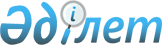 О мерах по реализации Закона Республики Казахстан от 12 января 2016 года "Об использовании атомной энергии"Распоряжение Премьер-Министра Республики Казахстан от 29 января 2016 года № 7-р

      1. Утвердить прилагаемый перечень нормативных правовых и правовых актов, принятие которых необходимо в целях реализации Закона Республики Казахстан от 12 января 2016 года «Об использовании атомной энергии» (далее – перечень).



      2. Министерству энергетики Республики Казахстан:

      1) разработать и в установленном порядке внести на утверждение в Правительство Республики Казахстан проекты нормативных правовых и правовых актов согласно перечню;

      2) принять соответствующие нормативные правовые и правовые акты согласно перечню и проинформировать Правительство Республики Казахстан о принятых мерах.      Премьер-Министр                            К. Масимов

Утвержден           

распоряжением Премьер-Министра

Республики Казахстан    

от 29 января 2016 года № 7-р 

                          Перечень

           нормативных правовых и правовых актов,

       принятие которых необходимо в целях реализации

     Закона Республики Казахстан от 12 января 2016 года

             «Об использовании атомной энергии»

Примечание: расшифровка аббревиатуры:

МЭ – Министерство энергетики Республики Казахстан
					© 2012. РГП на ПХВ «Институт законодательства и правовой информации Республики Казахстан» Министерства юстиции Республики Казахстан
				№

п/пНаименование нормативного

правового и правового актаФорма нормативного правового и правового актаГосударственный орган, ответственный за исполнениеСрок исполненияЛицо, ответственное за качественную и своевременную разработку и внесение нормативного правового и правового акта1234561.О внесении дополнений в постановление Правительства Республики Казахстан от 19 сентября 2014 года № 994 «Вопросы Министерства энергетики Республики Казахстан»постановление Правительства Республики КазахстанМЭфевраль

2016 годаДжаксалиев Б.М.2.Об утверждении Правил организации инспекций Международного агентства по атомной энергии на территории Республики Казахстанпостановление Правительства Республики КазахстанМЭфевраль

2016 годаДжаксалиев Б.М.3.Об утверждении Правил выбора площадки размещения ядерных установок и пунктов захороненияпостановление Правительства Республики КазахстанМЭфевраль

2016 годаДжаксалиев Б.М.4.Об утверждении Правил вывода из эксплуатации ядерных и радиационных установокпостановление Правительства Республики КазахстанМЭфевраль

2016 годаДжаксалиев Б.М.5.Об утверждении Правил проведения экспертизы ядерной, радиационной и ядерной физической безопасностипостановление Правительства Республики КазахстанМЭфевраль

2016 годаДжаксалиев Б.М.6.Об утверждении национального плана реагирования на ядерные и радиационные авариипостановление Правительства Республики КазахстанМЭфевраль

2016 годаДжаксалиев Б.М.7.Об утверждении Правил транспортировки радиоактивных веществ и радиоактивных отходовприказ Министра энергетики Республики КазахстанМЭфевраль

2016 годаДжаксалиев Б.М.8.Об утверждении Правил повышения квалификации персонала, занятого на объектах использования атомной энергииприказ Министра энергетики Республики КазахстанМЭфевраль

2016 годаДжаксалиев Б.М.9.Об утверждении Правил аттестации персонала, занятого на объектах использования атомной энергииприказ Министра энергетики Республики КазахстанМЭфевраль

2016 годаДжаксалиев Б.М.10.Об утверждении Правил физической защиты ядерных материалов и ядерных установокприказ Министра энергетики Республики КазахстанМЭфевраль

2016 годаДжаксалиев Б.М.11.Об утверждении Правил физической защиты источников ионизирующего излучения и пунктов храненияприказ Министра энергетики Республики КазахстанМЭфевраль

2016 годаДжаксалиев Б.М.12.Об утверждении Правил аккредитации организаций, осуществляющих экспертизу ядерной, радиационной и ядерной физической безопасностиприказ Министра энергетики Республики КазахстанМЭфевраль

2016 годаДжаксалиев Б.М.13.Об утверждении Правил государственного учета ядерных материаловприказ Министра энергетики Республики КазахстанМЭфевраль

2016 годаДжаксалиев Б.М.14.Об утверждении Правил государственного учета источников ионизирующего излученияприказ Министра энергетики Республики КазахстанМЭфевраль

2016 годаДжаксалиев Б.М.15.Об утверждении Правил безопасности при обращении с радионуклидными источникамиприказ Министра энергетики Республики КазахстанМЭфевраль

2016 годаДжаксалиев Б.М.16.Об утверждении Правил транспортировки ядерных материаловприказ Министра энергетики Республики КазахстанМЭфевраль

2016 годаДжаксалиев Б.М.17.Об утверждении Правил утверждения конструкций транспортных упаковочных комплектовприказ Министра энергетики Республики КазахстанМЭфевраль

2016 годаДжаксалиев Б.М.18.Об утверждении Правил организации сбора, хранения и захоронения радиоактивных отходов и отработавшего ядерного топливаприказ Министра энергетики Республики КазахстанМЭфевраль

2016 годаДжаксалиев Б.М.19.Об утверждении квалификационных требований к персоналу, занятому на объектах использования атомной энергииприказ Министра энергетики Республики КазахстанМЭфевраль

2016 годаДжаксалиев Б.М.